 William Brown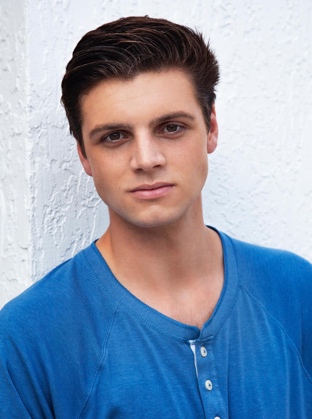 FILM THEATRETRAINING/EDUCATIONCold Cuts SupportingUSC School of Cinematic Arts / Dir. Sean CondieThe Destination In Sync Coalescent SupportingSupporting SupportingUSC School of Cinematic Arts / Dir. Tony HuangUSC School of Cinematic Arts / Dir. Maddie AbieraUSC School of Cinematic Arts / Dir. Justin Guo Roommate WantedWilliam  Co-Star Lead  Feature Film / Dir. Michael McCartneyExperimental Short Film / Dir. Nathaniel Dorsky The Cider House Rules Angel WellsUSC School of Dramatic Arts / Dir. Scott Farris The Winters Tale Florizel Aeneid Theatre Company / Dir. Taylor Kass USC School of Dramatic Arts, BA – Acting                 Acting: Joseph Hacker, Laura Flanagan, Rodney To                Voice: Brent Blair London Academy of Music & Dramatic Art                  Acting: Jenny Lipman                 Movement: Vincent Manna  